АДМИНИСТРАЦИЯ ВОРОБЬЕВСКОГО 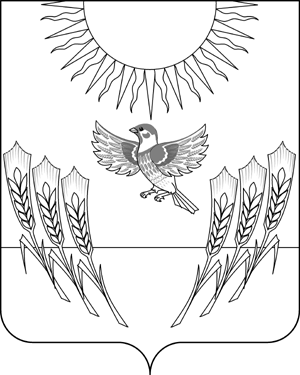 МУНИЦИПАЛЬНОГО РАЙОНА ВОРОНЕЖСКОЙ ОБЛАСТИП О С Т А Н О В Л Е Н И ЕОт 24 ноября 2015 г. № 479   	            с. ВоробьевкаО внесении изменений в постановление администрации Воробьевского муниципального района от 08.10.2014 г. № 602 «О создании комиссии по противодействию экстремизму» В соответствии со статьей 15 Федерального закона от 06.10.2003 года № 131-ФЗ «Об общих принципах организации местного самоуправления в Российской Федерации» и Федеральным законом от 25.07.2002 года № 114-ФЗ «О противодействии экстремистской деятельности», администрация Воробьевского муниципального района Воронежской области постановляет:1. Внести изменения в состав комиссии по противодействию экстремизму, утвержденный постановлением администрации Воробьевского муниципального района  от 08.10.2014 г. № 602 «О создании комиссии по противодействию экстремизму» утвердив его редакции согласно приложению к настоящему постановлению. 2. Контроль за исполнением настоящего постановления возложить на исполняющего обязанности заместителя главы администрации муниципального района – руководителя отдела по образованию Письяукова С.А.Исполняющий обязанности главы администрации муниципального района				А.В. Пищугин Заместитель главы администрации муниципального района – руководитель отдела по образованию					С.А.Письяуков17.11.2015 г.Начальник юридического отдела 						В.Г.Камышанов17.11.2015 г.Приложение к постановлению администрациимуниципального районаот______________ №______СОСТАВ комиссии по противодействию экстремизмуПисьяуковСергей Александрович- заместитель главы администрации муниципального района – руководитель отдела по образованию,  председатель комиссии;Халяпина Светлана Михайловна- ведущий специалист отдела по образованию администрации муниципального района, заместитель председателя комиссии;Скляр Дмитрий Геннадьевич- старший инспектор отдела по образованию администрации муниципального района, секретарь комиссии;Члены комиссии: КозловВасилий Викторович- руководитель отдела по культуре и туризму администрации муниципального района;БогдановДмитрий Васильевич- главный специалист отдела по образованию администрации муниципального района;СтеганцеваЕлена Ивановна- главный специалист - ответственный секретарь комиссии по делам несовершеннолетних и защите их прав администрации муниципального района;Строева Любовь Павловна- директор МКОУ «Воробьевская СОШ»;Поспелов Анатолий Егорович- главный врач БУЗ ВО «Воробьевская РБ» (по согласованию);ЗолотаревИгорь Николаевич- начальник отдела военного комиссариата Воронежской области по г. Бутурлиновка, Бутурлиновскому и Воробьевскому районам (по согласованию);Хохольских Сергей Юрьевич- директор-главный редактор АУ ВО «Редакция Воробьевской районной газеты Восход» (по согласованию);Степовой Петр Григорьевич- начальник ОУ УП МВД РФ по Воробьевскому району Воронежской области) (по согласованию).